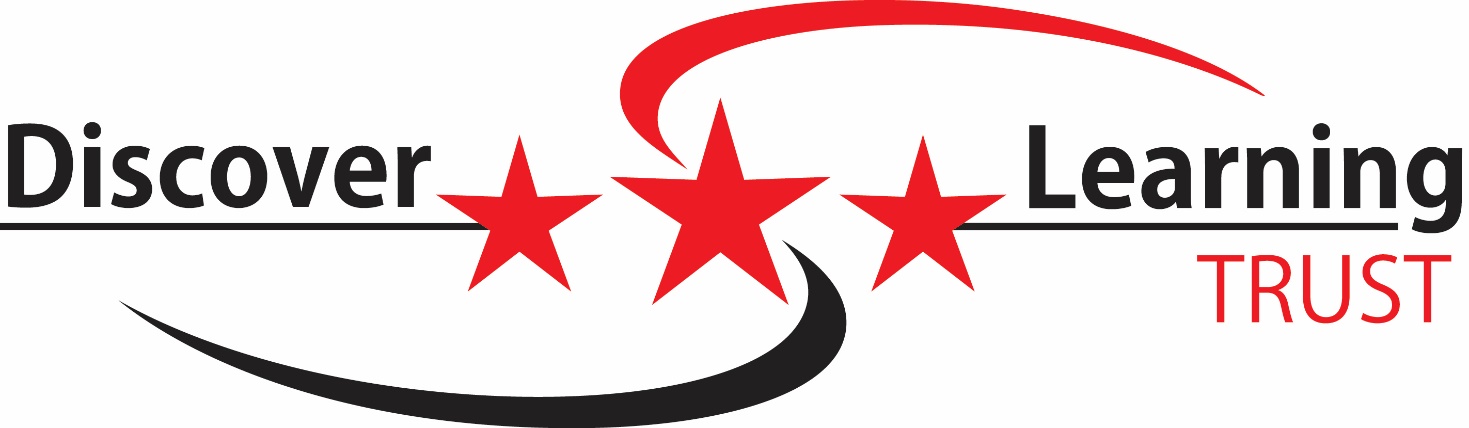 JOB DESCRIPTIONJob Title:		Catering AssistantHours:		22.5 hours per weekSalary:		£9.25 per hour (term time only)Job Location:	Oxclose Community AcademyResponsible to:	Catering ManagerPurpose of Job:	To work across the Trust to assist in the preparation, serving and presentation of all food and beverages, ensuring high standards of service and preparation at all times.Principle ResponsibilitiesAssist in the setting up and cleaning down of the dining area.Carry out general cleaning duties in all relevant catering areas.To operate a till and cashless financial system.To assist in the preparation of food and beverages in line with customer requirements and legislation.To assist in the service of all food and beverages and help advise customers to make healthy menu choices.Main Duties Prepare the counter areas prior to service and clear down following service.Ensure that strict portion control is maintained.Assist in the completion of all plate wash and cleaning tasks / routines.Carryout general cleaning duties in all designated areas, including the movement of dining room furniture. Maintain high standards of personal and kitchen hygiene.Attend training sessions as and when required.Maintain good communication links and working relationship with all staff and customers and ensure that the appropriate customer complaint / compliment procedure is observed.To operate a cash / cashless system point, observing audit and financial procedures.Undertake similar duties within any other area of the catering organisation as deemed appropriate by the Catering Manager.The post holder must wear the appropriate uniform as provided and where applicable.The Postholder must promote and safeguard the welfare of the children and young people that they are responsible for, or come into contact with.The Postholder must act in compliance with data protection principles in respecting the privacy of personal information held by the AcademyThe Postholder must comply with the principles of the Freedom of Information Act 2000 in relation to the management of Academy records and information.The Postholder must carry out his or her duties with full regard to the Academy Equal Opportunities Policy, Code of Conduct and all other Academy Policies.The Postholder must comply with the Academy Health and Safety rules and regulations and with Health and Safety legislation.PERSON SPECIFICATIONPerson Specification for the Post of:  Catering Assistant   Note to all Applicants:  Please show on your application form whether or not you meet the above requirements.Minimum Essential RequirementsMethod of AssessmentSkills/KnowledgeAbility to communicate with people and work as part of a teamInterview / Reference / Application FormBasic awareness of cooking and general cleaningApplication FormExperience / QualificationsBasic awareness of Health & Safety and Food Hygiene procedureInterview / Application FormWork Related CircumstancesAble to promote and safeguard the welfare of the children and young people that you come into contact with Willing to undertake training and development in the postInterviewCommitment through a positive, proactive and caring        approach to provide a quality catering serviceInterviewCommitment to Equal OpportunitiesInterview